Name ............................................................ Klasse ............. Datum  ......................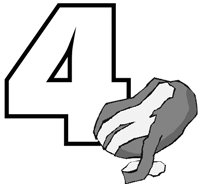 4. Arbeitsblatt Kartoffeln Das Kartoffelquiz für schlaue Köpfe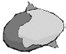 Aus welchem Gebirge der Erde stammt die Kartoffel ursprünglich?(P) Anden(F) Alpen(U) HimalajaWann kam die Kartoffel nach Deutschland?(O) vor 400 Jahren(F) vor 4000 Jahren(E) vor 40 JahrenWer machte die Kartoffel zu einem deutschen Grundnahrungsmittel?(S) Fürst Otto von Bismarck(Z) Kaiser Barbarossa(T) Friedrich II., König von Preußen (der alte Fritz)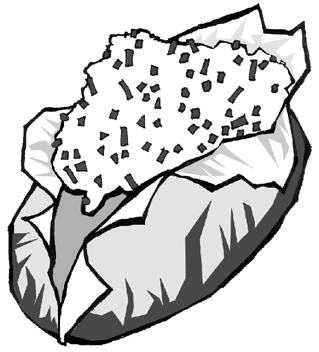 Welche Zubereitung für Kartoffeln ist die fettärmste?Pellkartoffeln(R) Bratkartoffeln(I) Backofen-PommesWelchen Kochtyp von Kartoffeln gibt es zu kaufen?(T) mehlig kochend(B) breiig kochendfast immer festkochendWarum darf man die grünen Stellen der Kartoffeln nicht essen?weil sie noch roh sind.(O) weil sie das giftige Solanin enthalten.(K) weil sie unter Naturschutz stehen.Das Lösungswort verrät dir, wie Kartoffel in einer anderen Sprache heißt: Lösung:                      	1   2  3  4   5  6Wo spricht man diese Sprache?  	Hessisches Ministerium für Umwelt, Klimaschutz, Landwirtschaft und Verbraucherschutz	Werkstatt Ernährung	17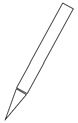 